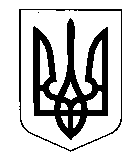 МІНІСТЕРСТВО ФІНАНСІВ УКРАЇНИ  НАКАЗ05.10.2018                                                  Київ                                                 № 813Зареєстровано в Міністерстві юстиції України 25 жовтня 2018 року за № 1216/32668 Про внесення змін до наказу Міністерства фінансів Українивід 29 грудня 2002 року № 1098Відповідно до статті 20 Бюджетного кодексу України, пункту 4 Положення про Міністерство фінансів України, затвердженого постановою 
Кабінету Міністрів України від 20 серпня 2014 року № 375, з метою удосконалення програмно-цільового методу у бюджетному процесі
НАКАЗУЮ:Пункт 3 наказу Міністерства фінансів України від 29 грудня 2002 року № 1098 «Про паспорти бюджетних програм», зареєстрованого в Міністерстві юстиції України 21 січня 2003 року за № 47/7368 (у редакції наказу Міністерства фінансів України від 14 січня 2008 року № 19) (із змінами), виключити.У зв’язку з цим пункти 4, 5 вважати відповідно пунктами 3, 4. Затвердити Зміни до Правил складання паспортів бюджетних програм та звітів про їх виконання, затверджених наказом Міністерства фінансів України від 29 грудня 2002 року № 1098, зареєстрованих у Міністерстві юстиції України 21 січня 2003 року за № 47/7368 (у редакції наказу Міністерства фінансів України від 14 січня 2008 року № 19) (із змінами), що додаються.Внести зміни до форми паспорта бюджетної програми, затвердженої наказом Міністерства фінансів України від 29 грудня 2002 року № 1098, зареєстрованим у Міністерстві юстиції України 21 січня 2003 року за № 47/7368 (у редакції наказу Міністерства фінансів України від 14 грудня 2015 року № 1130), виклавши її в новій редакції, що додається.Внести зміни до форми звіту про виконання паспорта бюджетної програми, затвердженої наказом Міністерства фінансів України від 29 грудня 2002 року № 1098, зареєстрованим у Міністерстві юстиції України 21 січня 2003 року за № 47/7368 (у редакції наказу Міністерства фінансів України від 14 грудня 2015 року № 1130), виклавши її в новій редакції, що додається.Департаменту державного бюджету забезпечити:подання цього наказу в установленому порядку на державну реєстрацію до Міністерства юстиції України; доведення цього наказу після його державної реєстрації до відома головних розпорядників бюджетних коштів.Департаменту забезпечення комунiкацiй та органiзацiйно-аналiтичної роботи забезпечити оприлюднення цього наказу після його державної реєстрації в Міністерстві юстиції України на офіційному сайті Міністерства фінансів України. Цей наказ набирає чинності з дня його офіційного опублікування.Контроль за виконанням цього наказу залишаю за собою. В. о. Міністра                                                                                 О. МАРКАРОВА